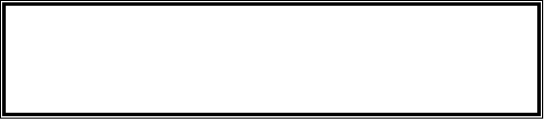 建物表題登記成果資料一式所在　〇〇〇家屋番号　〇番〇　		　	　・登記完了証(電子データ写し)		　	　・登記事項証明書　　　　・建物図面・各階平面図			　・その他の参考資料　土地家屋調査士　小川 曜〒３６３－０００８埼玉県桶川市大字坂田９７１番地の２３２TEL：090-(5433)-4512　 URL：little-river.jp